Board of Library TrusteesAGENDATuesday, May 8, 20187:00 p.m.Conference RoomCall to order and opening remarks  Trustee resignation Approval of minutes of April 10, 2018Financial ReportFY18 Appropriations – April 2018  Library Director’s ReportPersonnel update Building updateProposed partial restoration of hours – January 2019Proposal from the Friends of the Northborough Library   Committee Reports: Nominating CommitteePresentation of the slate of officers for FY2019 Development Committee Update on the Committee meeting on May 2, 2018 Proposed case statement Update on establishment of an endowment fundNext meeting: date TBA on June 25 or 26150th Anniversary Committee Update on the Committee meeting on April 3, 2018Proposed 150th Anniversary Gala on April 6, 2019Next meeting: May 7, 2018 at 6:30 p.m. Building and Grounds CommitteeUpdate on the Building/Space Planning meeting on May 1, 2018Next meeting: June 17, 2018 at 7:00 p.m.Technology CommitteeUpdate on the Committee meeting on May 3, 2018  Next meeting: To be announced Date of next meeting: June 12, 2018 Any other business that may come before the BoardAdjournment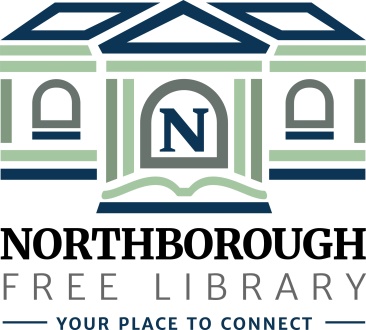 Northborough Free Library34 Main StreetNorthborough, MA 01532-1997Phone: (508) 393-5025www.northboroughlibrary.org